à remplir par le candidat-campagne de promotion professionnelle 2022La fiche individuelle de renseignement ne doit pas dépasser 2 pages (hors page de garde).Elle doit être dactylographiée et se conformer au modèle ci-dessous :Fiche individuelle de renseignementdestinée au jury pour l’épreuve d’entretienà la promotion professionnelleCORPS/CADRE D’EMPLOIS :A JOINDRE AVEC VOTRE DOSSIER D’INSCRIPTION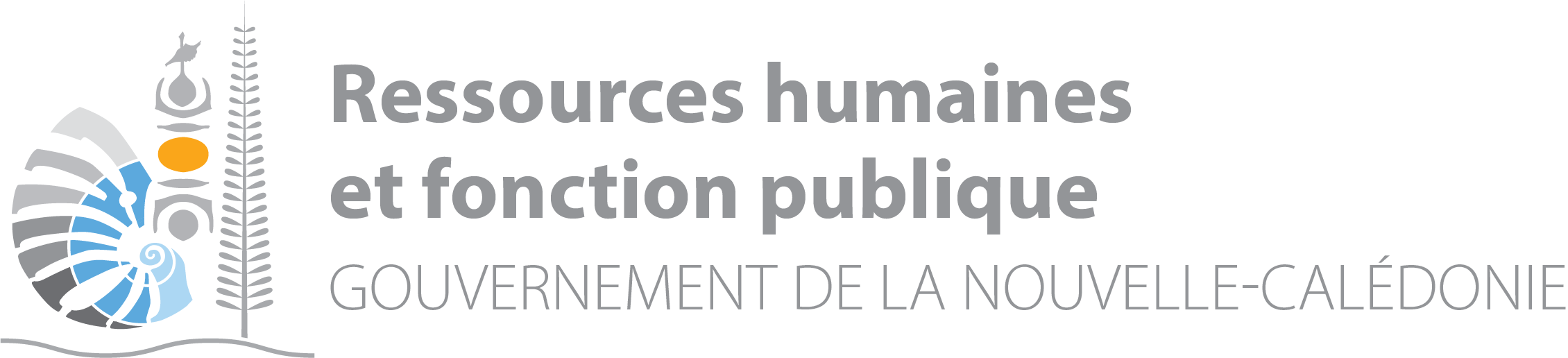 Promotion professionnellePromotion professionnelleFiche individuelle de renseignement1/Nom :  Prénom :Votre parcours professionnelVos compétences Votre projet professionnelVos motivations 